Schooner Duporth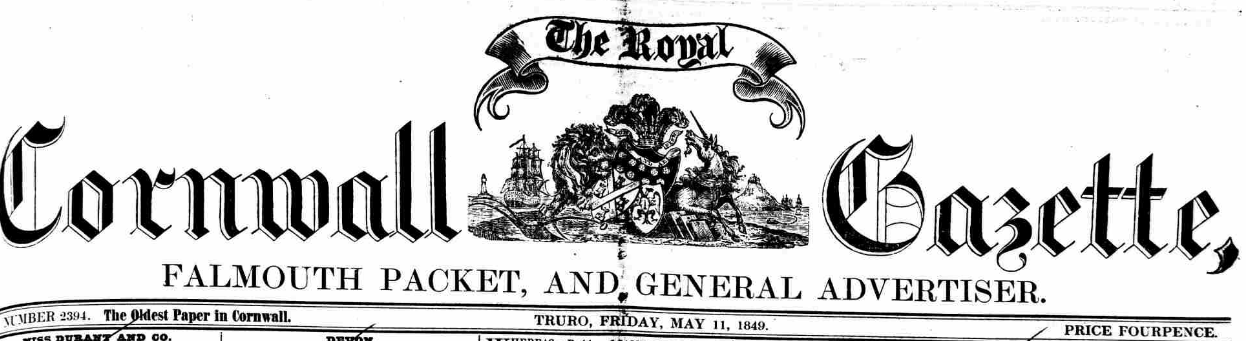 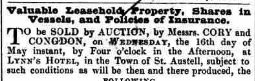 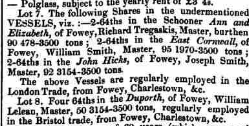 Vessel NameOfficial NumberOfficial NumberSignal lettersRig /Type Where builtWhere builtBuilderBuilderYear builtYear builtYear builtYear endYear endreg tonsreg tonsDUPORTH1147811478KSTDsloopsloopFoweyFowey1811181118111879187950  OWNERS/ MANAGERS/REGISTRATION DETAILS  OWNERS/ MANAGERS/REGISTRATION DETAILSNotesNotesNotesNotesNotesNotesNotesNotesNotesMASTERSMASTERSMASTERSMASTERSMASTERSMASTERSregistered in Fowey 18th November 1837.Rev E.J.Treffry,Foweyregistered in Fowey 18th November 1837.Rev E.J.Treffry,Fowey4/64th shares sold in 1849.  last registered in 18794/64th shares sold in 1849.  last registered in 18794/64th shares sold in 1849.  last registered in 18794/64th shares sold in 1849.  last registered in 18794/64th shares sold in 1849.  last registered in 18794/64th shares sold in 1849.  last registered in 18794/64th shares sold in 1849.  last registered in 18794/64th shares sold in 1849.  last registered in 18794/64th shares sold in 1849.  last registered in 1879Richard Grenfell 1813-23                     Bone 1823                Pethick 1824-34                   William Lelean 1838-1853                              Trembeth 1860                        Climo 1870                          John Jenkins 1871                     Coon 1872                 Willian Baynon 1873Richard Grenfell 1813-23                     Bone 1823                Pethick 1824-34                   William Lelean 1838-1853                              Trembeth 1860                        Climo 1870                          John Jenkins 1871                     Coon 1872                 Willian Baynon 1873Richard Grenfell 1813-23                     Bone 1823                Pethick 1824-34                   William Lelean 1838-1853                              Trembeth 1860                        Climo 1870                          John Jenkins 1871                     Coon 1872                 Willian Baynon 1873Richard Grenfell 1813-23                     Bone 1823                Pethick 1824-34                   William Lelean 1838-1853                              Trembeth 1860                        Climo 1870                          John Jenkins 1871                     Coon 1872                 Willian Baynon 1873Richard Grenfell 1813-23                     Bone 1823                Pethick 1824-34                   William Lelean 1838-1853                              Trembeth 1860                        Climo 1870                          John Jenkins 1871                     Coon 1872                 Willian Baynon 1873Richard Grenfell 1813-23                     Bone 1823                Pethick 1824-34                   William Lelean 1838-1853                              Trembeth 1860                        Climo 1870                          John Jenkins 1871                     Coon 1872                 Willian Baynon 1873